はじめにこのファイルは統計解析のソザイヤサン（https://toukei.sozaiya-san.jp/）において配布しているWordの表作成の練習シートです。必要なもの・Wordやり方・表はすでにあるので、手順②からはじめよう（もちろん自分で表をいれてもOK　行5列7）。・手順④ではフォントサイズを10pt、フォントをMSPゴシックにしよう。・手順⑥をよく見て、足りない行列やデータを追加しよう。・手順⑦の高さや幅は参考画像を参照してmm単位で指定しよう。・手順⑧は参考画像を参照して結合してみよう。・手順⑨は参考画像を参照して、セル内の配置と罫線を引いてみよう。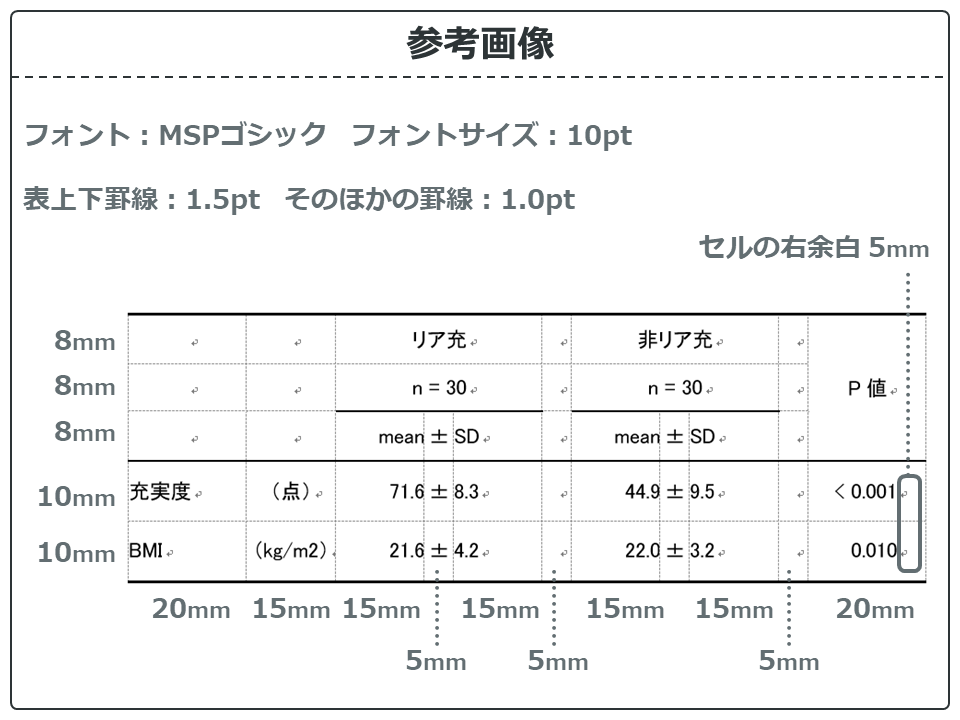 Wordで誰でも簡単表作り練習シートリア充非リア充P値n = 30n = 30mean±SDmean±SD充実度（点）71.6±8.344.9±9.5< 0.001BMI（kg/m2）21.6±4.222.0±3.20.010